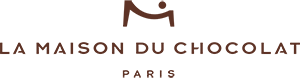 La Maison du Chocolat, fidèle à l'exigence du métier de chocolatier artisanal, n'a cessé depuis plus de 40 ans, de vivre et de faire partager à ses clients son amour de la création et sa quête de la perfection.Notre Maison à taille humaine, en fort développement, réputée en France et à l'international grâce au savoir- faire d'exception de nos équipes, recherche aujourd'hui un(e) :CONSEILLER(E) DE VENTE (H/F) – CDD à Temps PleinCentre Commercial Boulogne Billancourt 18 Octobre 2021-14 Février 2022Véritable ambassadeur de notre Maison et doté(e) d’une forte fibre commerciale, vous interviendrez sur lesmissions suivantes :Vous accueillez, conseillez, fidélisez et encaissez notre clientèle ;Vous respectez nos normes qualité et hygiène ;Vous vous assurez de la bonne tenue de la boutique, participez à la mise en place des vitrines, au réassort du magasin, à la réception et au rangement des marchandises ;Vous participez à la préparation des commandes.Faisant preuve d'un savoir-être professionnel, dynamique et sensible à la qualité de conseil et de service, vous participerez activement au développement des ventes de nos créations chocolat et pâtisseries, basées sur un savoir-faire artisanal.PROFIL REQUISFormation et/ou expérience réussie en vente spécialisée souhaitée.Autonomie, esprit d'équipe et rigueur sont des atouts indispensables pour réussir dans ce poste. Vous parlez impérativement anglais ; et autre(s) langue(s) sont appréciée(s).L’esprit Haute couture parisien du chocolat.Il y a 40 ans, Robert Linxe a imaginé La Maison du Chocolat comme la première grande Maison parisienne de création de chocolat, à l’image d’une maison de haute couture. Il a inventé un style, imposé sa différence et donné naissance au chocolat de luxe d’aujourd’hui, dont beaucoup de créateurs se sont inspirés par la suite. Entrer chez Maison du Chocolat, c’est pénétrer un univers aux codes iconiques reflétant un chic parisien intemporel et insaisissable, un je-ne-sais-quoi qui séduit le reste du monde d’une évidence française.Au-delà du goût, l’émotion du beau entoure le chocolat d’une élégance idéale.Intact, l’esprit unique de Robert Linxe se perpétue après lui, brillamment interprété par Nicolas Cloiseau, son chef créateur qui associe son talent personnel au chocolat fondateur, dans une poursuite d’excellence alliant l’ultime simplicité comme les savoir-faire complexes.#lamaisonduchocolatVous pouvez visualiser notre film institutionnel ici. Vous pouvez visualiser notre film de présentation ici.